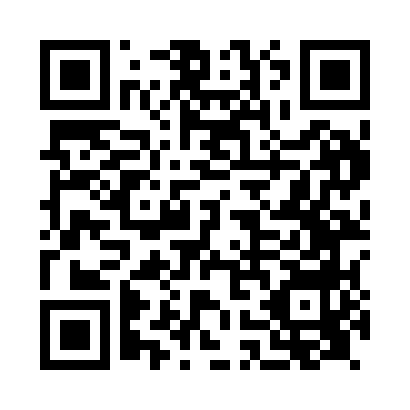 Prayer times for Lindean, The Scottish Borders, UKMon 1 Jul 2024 - Wed 31 Jul 2024High Latitude Method: Angle Based RulePrayer Calculation Method: Islamic Society of North AmericaAsar Calculation Method: HanafiPrayer times provided by https://www.salahtimes.comDateDayFajrSunriseDhuhrAsrMaghribIsha1Mon2:544:331:157:019:5711:362Tue2:554:341:157:019:5611:363Wed2:554:351:167:019:5611:364Thu2:564:361:167:019:5511:355Fri2:564:371:167:009:5411:356Sat2:574:381:167:009:5411:357Sun2:584:391:167:009:5311:348Mon2:584:401:166:599:5211:349Tue2:594:421:176:599:5111:3410Wed3:004:431:176:599:5011:3311Thu3:004:441:176:589:4911:3312Fri3:014:451:176:589:4811:3213Sat3:024:471:176:579:4711:3214Sun3:034:481:176:579:4511:3115Mon3:034:501:176:569:4411:3116Tue3:044:511:176:559:4311:3017Wed3:054:531:176:559:4111:2918Thu3:064:541:186:549:4011:2919Fri3:064:561:186:539:3911:2820Sat3:074:571:186:529:3711:2721Sun3:084:591:186:529:3611:2622Mon3:095:011:186:519:3411:2623Tue3:105:021:186:509:3211:2524Wed3:115:041:186:499:3111:2425Thu3:125:061:186:489:2911:2326Fri3:125:071:186:479:2711:2227Sat3:135:091:186:469:2511:2128Sun3:145:111:186:459:2411:2029Mon3:155:131:186:449:2211:1930Tue3:165:151:186:439:2011:1831Wed3:175:161:186:429:1811:17